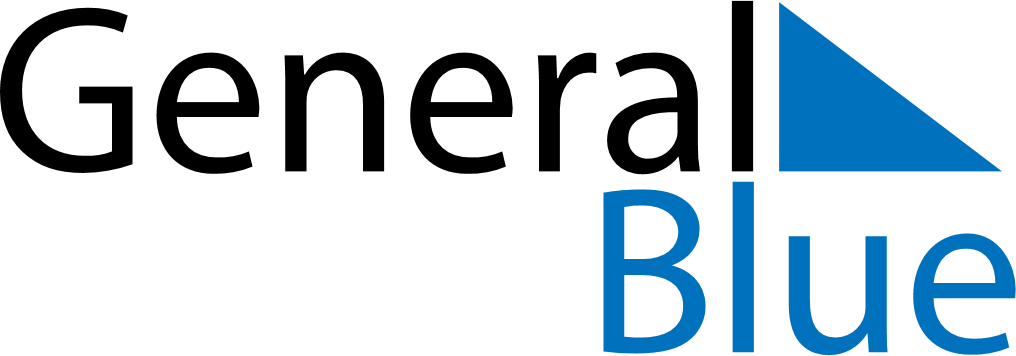 February 2024February 2024February 2024February 2024February 2024February 2024Tartus, SyriaTartus, SyriaTartus, SyriaTartus, SyriaTartus, SyriaTartus, SyriaSunday Monday Tuesday Wednesday Thursday Friday Saturday 1 2 3 Sunrise: 7:35 AM Sunset: 6:04 PM Daylight: 10 hours and 28 minutes. Sunrise: 7:34 AM Sunset: 6:05 PM Daylight: 10 hours and 30 minutes. Sunrise: 7:34 AM Sunset: 6:06 PM Daylight: 10 hours and 31 minutes. 4 5 6 7 8 9 10 Sunrise: 7:33 AM Sunset: 6:07 PM Daylight: 10 hours and 33 minutes. Sunrise: 7:32 AM Sunset: 6:08 PM Daylight: 10 hours and 35 minutes. Sunrise: 7:31 AM Sunset: 6:09 PM Daylight: 10 hours and 37 minutes. Sunrise: 7:30 AM Sunset: 6:10 PM Daylight: 10 hours and 39 minutes. Sunrise: 7:30 AM Sunset: 6:11 PM Daylight: 10 hours and 41 minutes. Sunrise: 7:29 AM Sunset: 6:12 PM Daylight: 10 hours and 42 minutes. Sunrise: 7:28 AM Sunset: 6:13 PM Daylight: 10 hours and 44 minutes. 11 12 13 14 15 16 17 Sunrise: 7:27 AM Sunset: 6:14 PM Daylight: 10 hours and 46 minutes. Sunrise: 7:26 AM Sunset: 6:15 PM Daylight: 10 hours and 48 minutes. Sunrise: 7:25 AM Sunset: 6:16 PM Daylight: 10 hours and 50 minutes. Sunrise: 7:24 AM Sunset: 6:17 PM Daylight: 10 hours and 52 minutes. Sunrise: 7:23 AM Sunset: 6:18 PM Daylight: 10 hours and 54 minutes. Sunrise: 7:22 AM Sunset: 6:18 PM Daylight: 10 hours and 56 minutes. Sunrise: 7:21 AM Sunset: 6:19 PM Daylight: 10 hours and 58 minutes. 18 19 20 21 22 23 24 Sunrise: 7:20 AM Sunset: 6:20 PM Daylight: 11 hours and 0 minutes. Sunrise: 7:18 AM Sunset: 6:21 PM Daylight: 11 hours and 2 minutes. Sunrise: 7:17 AM Sunset: 6:22 PM Daylight: 11 hours and 4 minutes. Sunrise: 7:16 AM Sunset: 6:23 PM Daylight: 11 hours and 7 minutes. Sunrise: 7:15 AM Sunset: 6:24 PM Daylight: 11 hours and 9 minutes. Sunrise: 7:14 AM Sunset: 6:25 PM Daylight: 11 hours and 11 minutes. Sunrise: 7:13 AM Sunset: 6:26 PM Daylight: 11 hours and 13 minutes. 25 26 27 28 29 Sunrise: 7:11 AM Sunset: 6:27 PM Daylight: 11 hours and 15 minutes. Sunrise: 7:10 AM Sunset: 6:28 PM Daylight: 11 hours and 17 minutes. Sunrise: 7:09 AM Sunset: 6:29 PM Daylight: 11 hours and 19 minutes. Sunrise: 7:08 AM Sunset: 6:30 PM Daylight: 11 hours and 21 minutes. Sunrise: 7:06 AM Sunset: 6:30 PM Daylight: 11 hours and 24 minutes. 